«ҰЛЫ ДАЛА ҚАҺАРМАНДАРЫ – ТАРИХ ТОЛҚЫНЫНДА»(ХVІІІ-ХІХ ғғ. тарихи ізденіс, ғылыми зерттеу, жаңа қөзқарас) аттыХАЛЫҚАРАЛЫҚ ҒЫЛЫМИ КОНФЕРЕНЦИЯСЫ Қазақстан Республикасының Тұңғыш Президенті – Елбасы  Нұрсұлтан Әбішұлы Назарбаевтың маңызды мақаласынан туындаған «Рухани жаңғыру» бағдарламасының «Ұлттық бірегейлікті сақтау» басымдығы,«Туған жер», «Қазақстанның сакралды географиясы», «Ұлы Даланың Тұлғалары» арнайы жобаларын жүзеге асыру мақсатында;Қазақстан Республикасының Президенті Қасым-Жомарт Кемелұлы Тоқаевтың 2021 жылы 5 қаңтарда жарық көрген «Тәуелсіздік бәріненде қымбат» атты мақаласы негізінде болашаққа нық қадам басуға бағытталған, патриоттық рухы биік қазақстандық қоғам құру және2021 жылы республика Тәуелсіздігінің 30 жылдығын мерекелеумен қатарлас, Президент мақаласындағы «Таным мен тағылым» бөлімінде атап өтілген «...Ел тарихын, ұлт шежіресі мен құндылықтарын сақтау мен дәріптеу» бағытын іске асыруүшін мерейлі іс-шаралардың ішінде халқымыздың батырларын ұлықтауда бар. Осы мақсатты жүзеге асыру үшін М. Әуезоватындағы Оңтүстік Қазақстан университетінің «Рухани жаңғыру және Қазақстан халқы Ассамблеясы» орталығы, «Байжігіт баба» қоғамдық қоры және «Қазақтану» республикалық ғылыми-зерттеу орталығы біріге отырып, Қазақ Елінің қаһармандары Тоғанас Сабдалыұлының 350 жылдығы мен Қозыке Тоғабайұлының 205 жылдығына арнап, 2021 жылы 28 мамырда «ҰЛЫ ДАЛА ҚАҺАРМАНДАРЫ – ТАРИХ ТОЛҚЫНЫНДА» (ХVІІІ-ХІХ ғғ. тарихи ізденіс, ғылыми зерттеу, жаңа қөзқарас)» атты халықаралық ғылыми конференциясын өткізеді. Қазақстанның ғасырлық тарихында қазақ халқының қол бастаған батырлары мен ерліктің шыңына ту тіккен қаһармандарының орны ерекше. Бұл қасиетті тұлғалар Орталық Азия мен Қазақстан тарихының төрінен ойып орын алатыны сөзсіз. Ұлт үшін жанын берген батырлар мен ел үшін еңіреп өткен ерлердің әрбірі халқымыздың жүрегінде. XVIII-XIX ғасырлардағы тарихи оқиғалар жан-жақты зерттеліп, тарихи зердеден өтіп жатқаны белгілі. Бұл кезеңді баяндауда тарихшылар мен бірге жазушылар белсенділік танытып келеді. Дәуір біршама зерттеліп, тарихи әпсаналар, саналуан еңбектер жарық көрді. Сонда да болса тарихтың ашылмаған беттері қаншама.Осыған орай батырлардың ерлігін ұлықтау мен жас ұрпаққа дәріптеу және қазіргі таңда ұлттық тәуелсіздігіміздің тарихын қалыптастыру барысында батырбабаларымыз жайында ғылыми негізсіз мифологиялардың орын алып отырған ғылыми проблематикасы бой көрсетуде.Би-батырларымыздың өмір жолы, атқарған қызметі дерек-дәйектерімен шынайы тұрғыда зерделенгені жөн.Осыған орай, конференция жұмысы барысында Тоғанас Сабдалыұлы және Қозыке Тоғабайұлы тұлғаларының сол дәуір қаһармандарымен қатар жоңғар және қоқан хандықтарына қарсы күрес тарихын деректанулық және тарихнамалық тұрғыдан қалыптастыру; ғылыми, этнографиялық, ауызша тарих айту дәстүрі бойынша жинақталған материалдарға талдамалық зерттеулер барысында қол жеткізілетін тарихи шындықты қалпына келтіруді мақсат тұтады.Нәтижесінде Тәуелсіздік тізгінін қолға алғалы бері жеңісті жетістіктер тарихындағы ақтаңдақтардың орнын толтырып, тарихи әділеттілікті қалпына келтіру жолындағы ізгі іс саналады.Конференция жұмысында Тоғанас Сабдалыұлы (1671-1764жж.) және Қозыке Тоғабайұлы (1815-1896 жж.)батырлардың өмірі мен Қазақ мемлекетінің қалыптасу жолындағы қызметін, даңқты ерлігін жүйелендіру мақсатында Конференция келесі секциялар бойынша жұмыстарын жасайды:1.XVIII-XIX ғғ. Ұлттық басқарушы топтың (элитаның) қызметі;2.XVIII-XIX ғғ. Қазақ-қырғыз, қазақ-қоқан қарым-қатынастары. Елдер арасындағы қоғамдық-саяси, әлеуметтік мәселелер.Ұйымдастырушы комитет:Шымкентқ., М.Әуезов атындағы ОҚУ, Тәуке хан даңғылы,№5,  «Әлеуметтік және тәрбие жұмысы» құрылымының «Рухани жаңғыру және Қазақстан халқы Ассамблеясы» орталығы, «Байжігіт баба» қоғамдық қоры, «Қазақтану» республикалық ғылыми-зерттеу орталығы.1. Мәжінбеков Сакен Аралбайұлы – ф.ғ.к., доцент, М.Әуезов атындағы ОҚУ-нің «Әлеуметтік және тәрбие жұмысы» жөніндегі проректоры/ұйымдастыру және қатысу мәселелер бойынша /тел. 8-7252-21-46-77; 8-701-749-70-80majin@mail.ru;2. Жанысбекова Гульнар Амирбаевна– т.ғ.к., доцент, М.Әуезов атындағы ОҚУ-нің «Рухани жаңғыру және Қазақстан халқы Ассамблеясы» орталығының басшысы; «QAZAQTANÝ» республикалық ғылыми журналыныңжауапты редакторы;/ұйымдастыру, қатысушылармен байланыс жасау, конференцияныңбағдарламасын құру, қатысушылардың мақалаларын тексеру бойынша/ тел. 8-7252-21-16-37; 8-707-516-37-55 amirbaevag@mail.ru;3. Миразов Мұхитхан Үмбетұлы –тарихшы,«Қазақтану» республикалық ғылыми-зерттеу орталығының директоры/қатысушылардың мақалаларын тексеру және қабылдау, конференция жинағын дайындау, конференцияның бағдарламасын құрубойынша/ тел.8-702-945-04-03 elbyrlygy@mail.ru;4. Борашев Қалыбек Елебайұлы – «Байжігіт баба» қоғамдық қорының кеңесшісі. /ұйымдастыру, қатысушылармен байланыс жасау/ тел. 8-771-884-01-135. Торгаутова Шолпан Аширалиевна – магистр,М.Әуезов атындағы ОҚУ-нің «Рухани жаңғыру және Қазақстан халқы Ассамблеясы» орталығының» бас менеджері; «QAZAQTANÝ» республикалық ғылыми журналының техникалық редакторы және корректоры; «МИРАС» рухани жаңғыру Академиясының жетекшісі; /қатысушылардың мақалаларын тексеру және қабылдау, конференция жинағын дайындау, конференцияның бағдарламасын құрубойынша/ тел. 8-7252-21-16-37; 8-701-647-15-14  torgautova82@mail.ru.Мақалалар 2021 жылдың 10мамырға дейін қабылданады. Жұмыс тілдері: қазақ, орыс, ағылшын бірлескен авторлық ұжым - 2 адамға дейін.Мақаланы жариялау талаптары	1. Мақала мәтіні қағаз және электронды түрде ұсынылады. Мәтін Microsoft Word мәтіндік редакторында Times New Roman шрифтімен терілген болуы тиіс, негізгі мәтін шрифтінің көлемі 12 p.t., сызбалар, диаграммалар - 11 p.t., жоларалық интервал - біреулік, тармақтың басындағы шегініс - 1,0 мәтінді енін бойлай теңестіру қажет.	2. Бет параметрлері: A4, жиегі: сол жағы - 2 см, оң жағы - 2 см, жоғары жағы - 2 см, төменгі жағы - 2 см.	3. Мақаланың жалпы көлемі, оның ішінде кестелер, иллюстрациялар және әдебиет тізімін қоса есептегенде - 4-тен 10 бетке дейін.	4. Мақала тақырыбы қысқаша болуы және мақаланың мазмұнын көрсетуі қажет	5. Қазақ тіліндегі мақалалар үшін түйін, орыс тіліндегі мақалалар үшінаннотация, ағылшын тіліндегі мақалалар үшін abstract, болуы міндетті.Аннотация, түйін және abstract мазмұны бірдей болуы және сөздердің саны 50 болуы қажет.	6. Автор (лар) туралы ақпаратта мына мәліметтер болуы қажет: толық аты-жөні, академиялық дәрежесі, ғылыми атағы, мекеменің атауы, қала, мемлекет.Мақала құрылымы1. ӘОЖ (әмбебап ондық жүйе) - жоғарғы сол жақ бұрышта (11 p.t.). 2. Автор(лар)дың толық аты-жөні (12 p.t.). 2 авторлық ұжымға дейін3. Лауазымы, ғылыми дәрежесі және ғылыми атағы, ұйым атауы, қала, мемлекет (11 p.t.). 4. Мақала атауы – мақаланың тілінде, Caps Lock 12 p.t.5. Түйін - мақала тілінде, 11 p.t.50 сөз. Түйін - ғылыми жұмыстың қысқаша мазмұны. Түйіннен оқырман зерттеудің мәнін түсінуі қажет. Жұмыстың нәтижесі өте дәл және ақпаратқа толы түрде сипатталады. Мәтінде маңызсыз ақпарат, қосымша кіріспе сөздер, жалпы және шамалы тұжырымдар, қысқартулар, әдебиеттерге сілтемелер болмауы керек. Түйін бір абзацта жазылуы қажет. Сапалы өңделген және аударылған түйін мақалаға деген қызығушылықты, сондай-ақ шетелдік әріптестердің мақалаға сілтеме жасау мүмкіндігі арттырады. 6. Қатынасхаттар үшін жауапты автор туралы ақпарат: толық аты-жөні, телефон нөмірі, электронды поштасы.Қосымша 1МЕЖДУНАРОДНАЯ НАУЧНО-ПРАКТИЧЕСКАЯ КОНФЕРЕНЦИЯ«БАТЫРЫ – В ПОТОКЕ ИСТОРИИ ВЕЛИКОЙ СТЕПИ» (ХVІІІ-ХІХ вв. новые взгляды,историческийпоиск, научные исследования) 28 мая 2021 года центр «Рухани жаңғыру и Ассамблея народа Казахстана» Южно-Казахстанского университета имени М.Ауэзова, общественный фонд «Байжігіт баба» и республиканский центр «Қазақтану» в целях реализации приоритетасохранения национальной идентичности и выполнения специальных проектов «Туған жер», «Сакральная география Казахстана», «Личности Великой Степи» программы «Рухани жаңғыру» основанной на статье Первого Президента Республики Казахстан – Елбасы Нурсултана Абишевича Назарбаева, а также воисполнение направления «Познание и чествование» статьиПрезидента Республики Казахстан Касым-Жомарта Кемелевича Токаева «Независимость превыше всего», опубликованной 5 января 2021 года, где было отмечено «...популяризация и сохранение истории страны, национальной летописи и ценностей», и в рамках празднования 30-летия Независимости Республики Казахстан, поддерживая принципы«...уверенного шага в будущее, формирования казахстанского общества с высоким патриотическим духом», в числе юбилейных мероприятий и чествования великих личностей казахского народа проводит международную научную конференцию «БАТЫРЫ – В ПОТОКЕ ИСТОРИИ ВЕЛИКОЙ СТЕПИ»(ХVІІІ-ХІХ вв. новые взгляды, историческийпоиск, научные исследования)В многовековой истории Казахстана и формировании казахской нации подвиги батыров степи занимаютособое место. Сакральные личности, несомненно вписаны в историю Центральной Азии и Казахстана. В сердцах нашего народа хранится память каждого из батыров, отдавших свою душу за сохранение и равзитие нации.  Известно, что исторические события XVII – XIX веков всесторонне изучены и сегодня продолжаются исследования. В изложении этого периода активно участвуют историки и писатели. Эпоха была изучена, изданы исторические и рассказы и произведения, среди которых казахско-джунгарские сражения, ханы, султаны, батыры, истории и сказания жизни тех времен.В ходе работы исследований общественно-политической деятельности батыров, чествования и популяризации среди молодого поколения, в наши дни не теряет своей актуальной значимости, где имеется научная проблематика мифологизации батыров, неопределеные и не точные даты рождения личностей, место захоронения,множество нерешенных вопросов об использовании антропологических, радиологических методов, которые определяютнасколько изучены фактологически данное направление. В этой связи конференция нацелена на дальнейшую работу по анализу источников и историографии исторических событий Тоганаса Сабдалыулы и Козыке Тогабайулы;изучение борьбы с Джунгарским и Кокандским ханствами,на основе собранных материалов по озвученной тематике с момента обретения независимости и в рамках научных, этнографических, историко-аналитических исследованийвосстановить  историческую  реальность. В целях систематизации жизни и деятельности батыров Тоганас Сабдалыулы (1671-1764гг.) и Козыке Тогабайулы (1815-1896 гг.).) на пути становления Казахского государства.Конференция будет работать по следующим секциям:Деятельность правящей группы нации элитыв XVIII-XIX вв;Казахско-кыргызские, казахско-кокандские отношения.Общественно-политические, социальные вопросы между странамив XVIII-XIX вв.Организационный комитет: г.Шымкент, Южно-Казахстанский университет имени М.Ауэзова, проспект Тауке-хана, №5, центр «Рухани жаңғыру и Ассамблея народа Казахстана» подразделения «Социальная и воспитательная работа», общественный фонд «Байжігіт баба», республиканский научно-иссделовательский центр «Қазақтану». 1. Мәжинбеков Сакен Аралбаевич – к.ф.н., доцент, проректор по «Социальной и воспитательной работе» ЮКУ им.М.Ауэзова/по вопросам организации и участия в конференции/ тел. 8-7252-21-46-77; 8-701-749-70-80 majin@mail.ru;2. Жанысбекова Гульнар Амирбаевна– к.ист.н, доцент, начальник центра «Рухани жаңғыру и Ассамблея народа Казахстана» ЮКУ им.М.Ауэзова; ответственный редактор республиканского научного журнала «QAZAQTANÝ»/по вопросам организации, связь с участниками, составления программы конференции,проверка статей участников / тел. 8-7252-21-16-37; 8 707-516-37-55 amirbaevag@mail.ru;3. Миразов Мухитхан Үмбетұлы – историк,директор республиканского научно-исследовательского центра«Қазақтану»/по вопросам связи с участниками, по вопросам приема, проверки и статей, формирования сборника конференции, составления программы конференции/ тел.8-702-945-04-03elbyrlygy@mail.ru;4. Борашев Калыбек Елебаевич – советник общественного фонда «Байжігіт баба»/по вопросам организации, связь с участниками/тел. 8-771-884-01-135. Торгаутова Шолпан Аширалиевна – магистр,главный менеджер центра «Рухани жаңғыру и Ассамблея народа Казахстана» ЮКУ им.М.Ауэзова; технический редактор и корректор республиканского научного журнала «QAZAQTANÝ»;руководитель Академии духовной модернизации «МИРАС»/по вопросам связи с участниками, по вопросам приема, проверки и статей, формирования сборника конференции, составления программы конференции/ тел. 8-7252-21-16-37; 8-701-647-15-14 torgautova82@mail.ru.  Статьи принимаются до 10 мая 2021 года.  Рабочие языки:казахский, русский, английский. Авторский состав –до 2 человек.Требования по оформлению статей Текст статьи предоставляется на бумажном носителе и в электронном виде. Текст должен быть набран в текстовом редакторе Microsoft word, шрифт Times New Roman, размер шрифта основного текста – 12 p.t., рисунков, диаграмм – 11p.t., межстрочный интервал – одинарный, отступ в начале абзаца – 1,0, выравнивание по ширине. Параметры страницы: формат А4, поля: левое – 2 см, правое – 2 см, верхнее – 2 см, нижнее – 2 см. Общий объем статьи, включая таблицы, иллюстрации и список литературы – от 3-х до 10-ти страниц.Название статьи должно быть кратким и отражать ее содержание. Для статьина казахском языке түйін, для статьи на русском языке аннотация, для статьи на английском языке abstract. Содержание аннотации, түйін иabstractдолжно быть идентично. Количество слов – 50-75.Сведения об авторе(ах) должны включать: Ф.И.О., ученая степень, ученое звание, наименование учреждения, город, страна.Структура статьи УДК (универсальный десятичный классификационный индекс) – в левом верхнем углу (11 p.t.).Ф.И.О. автора(-ов) (12 p.t.), до 2-х авторов.Должность, ученая степень и ученое звание, наименование организации, город, страна (11 p.t.).Название статьи – на языке статьи, CapsLock 12 p.t.Аннотация– до 50 слов. Аннотация (авторское резюме) представляет собой краткое резюме научной работы. По аннотации читателю должна быть понятна суть исследования. Результаты работы описываются предельно точно и информативно. Текст не должен содержать второстепенной информации, лишних вводных слов, общих и незначащих формулировок, аббревиатур, ссылок на литературу. Аннотация оформляется одним абзацем. Качественно оформленная и переведенная аннотация повышает интерес к статье, а также вероятность цитирования статьи зарубежными коллегами. 7.Сведения об авторе, ответственном за переписку:Ф.И.О.,номер телефона, e-mail.Приложение 1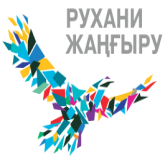 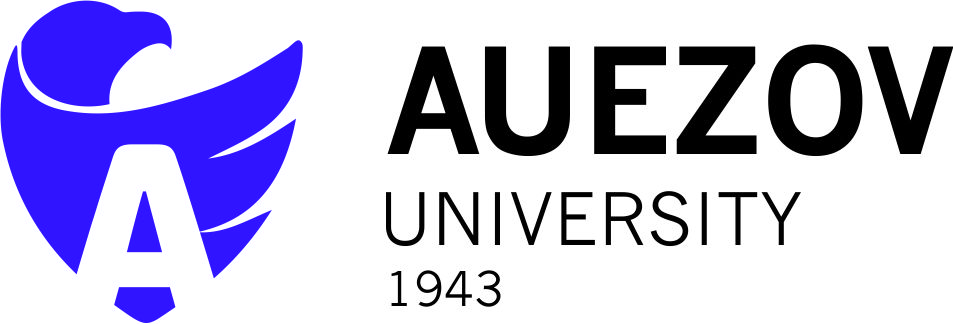 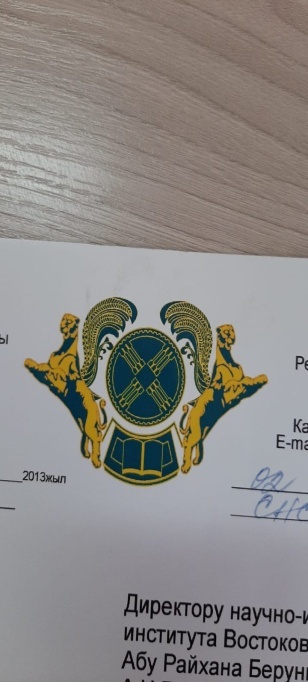 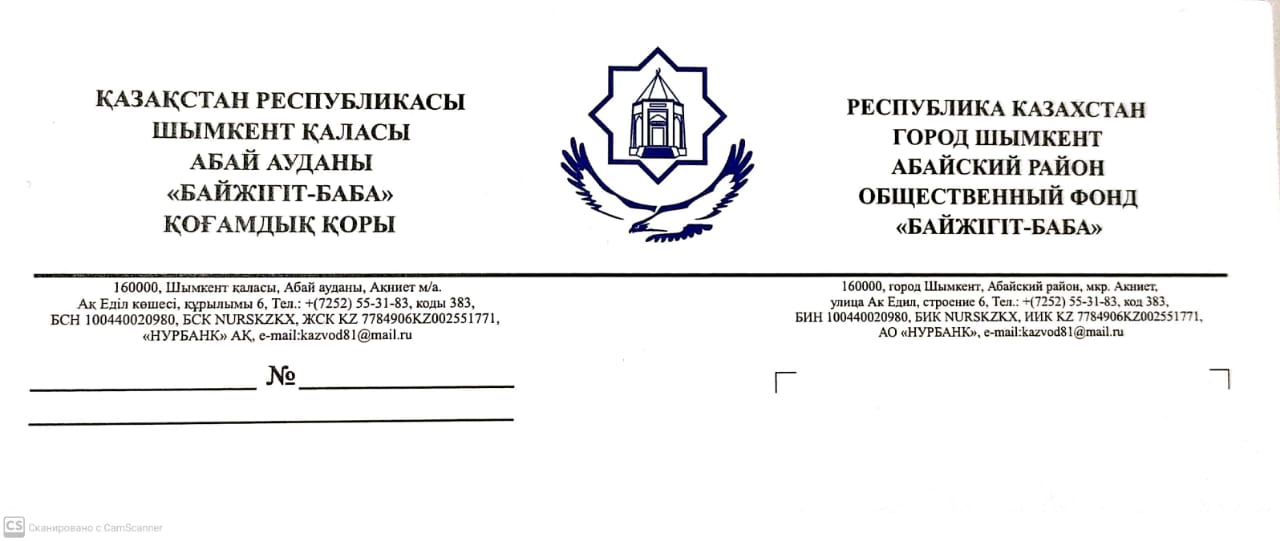 ӘОЖ 541.18 (шрифт көлемі – 11 p.t.)Аскарова Г.А. (12 p.t.)ф.ғ.к, доцент, М. Әуезов атындағы ОҚМУ, Шымкент, Қазақстан (11 p.t.)егер бірнеше автор болса келесідей рәсімделеді:Тоқтаров Д.К1., Жұмағулов Е.М2., 1 т.ғ.д., профессор, Е.А. Бөкетов атындағы Қарағанды мемлекеттік университеті, Қарағанды, Қазақстан2 аға оқытушы, Л.Н. Гумилев атындағы Еуразияұлттық университеті, Астана, ҚазақстанЖАСТАРДЫҢ ТӘРБИЕСІНДЕГІ БАТЫРЛАРДЫҢ РОЛІ (12 p.t.)Түйін (11 p.t.) 50 сөзге дейін болуы қажетНегізгі мәтін (12 p.t.)Әдебиеттер тізімі(12 p.t.)қатынасхаттар үшін жауапты автор туралы ақпарат 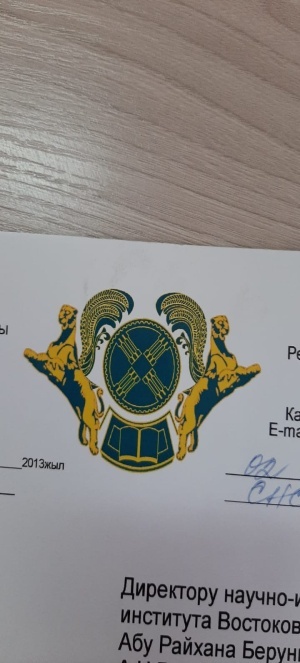 УДК 541.18 (размер шрифта – 11 p.t.)Г.А. Аскарова(12 p.t.)к.ф.н., доцент, ЮКГУ им. М. Ауэзова, Шымкент, Казахстан (11 p.t.)если авторов статьи несколько, то оформляется следующим образом:1Тохтаров Д.К., 1Жумагулов Е.М., 1 д.т.н., профессор, Карагандинский государственный университет им. Е.А. Букетова, Караганда, Казахстан1 к.т.н., доцент, Карагандинский государственный университет им. Е.А. Букетова, Караганда, КазахстанБАТЫРЫ И РОЛЬ В ВОСПИТАНИИ МОЛОДЕЖИ (12 p.t.)Аннотация (11 p.t.)50 словОсновной текст (12 p.t.)Список литературы(12 p.t.)для связи сведения об ответственном авторе